Publicado en Ciudad de México el 26/04/2024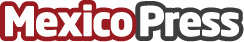 Resultados financieros: 2023 Bosch México registra crecimiento de doble dígito Las ventas netas totales de Bosch en México ascendieron a 74,283 millones de pesos (4,188 millones de dólares). Las inversiones acumuladas sumaron casi 25 mil millones de pesos (casi 1,500 millones de dólares) en los últimos dos años. La compañía ha incrementado las oportunidades de empleo, sus programas medioambientales y de responsabilidad socialDatos de contacto:Alejandra ValdésCoordinadora de comunicación externa5525591603Nota de prensa publicada en: https://www.mexicopress.com.mx/resultados-financieros-2023-bosch-mexico Categorías: Nacional Finanzas Sostenibilidad Innovación Tecnológica Actualidad Empresarial http://www.mexicopress.com.mx